Obec Torysa, Torysa 28, 082 76  Torysa  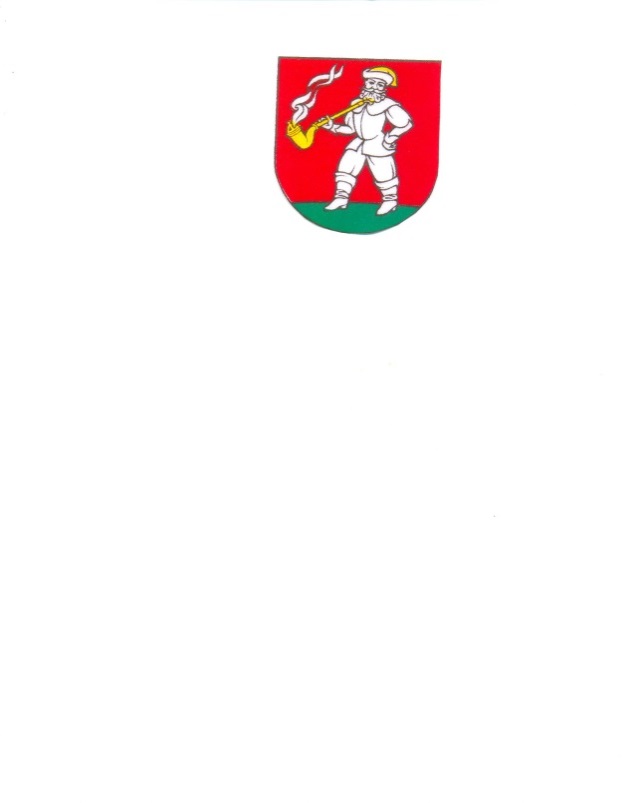 –––––––––––––––––––––––––––––––––––––––––––––IČO: 00327883   DIČ: 2020732285  tel.: 051/4597310  e-mail: ou.torysa@stonline.skŽiadosť o sprístupnenie informáciív zmysle zákona č. 211/2000 Z. z. o slobodnom prístupe k informáciám v znení neskorších predpisov Povinná osoba:Obec Torysa, Torysa 28, 082 76 TorysaŽiadateľ:Meno a priezvisko / Názov alebo obchodné meno žiadateľa:................................................................................................Adresa pobytu / Sídlo:..............................................................................................Telefónne číslo / Mobil:.............................................................................................E-mail:............................................................................................Týmto žiadam o sprístupnenie nasledovných informácií:............................................................................................................................................................................................................................................................................................................................................................................................................................................................................................................................................................................................................................................................................................................................................................................................................................................................................................................................................................................................................................................................................................................................................................................................Spôsob sprístupnenia informácií, ktorý žiadateľ navrhuje:a) ústne	 - osobne		b) písomne – poštou doporučene		c) ústne – telefonicky		d) písomne – osobným prevzatíme) e-mailom			iný spôsob uviesť: ..................................................................................Dátum: ..........................................			Podpis žiadateľa: ....................................		